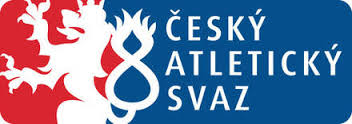 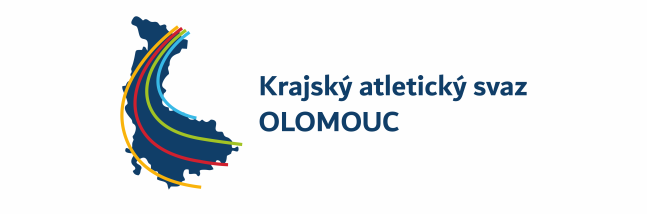 KRAJSKÝ PŘEBOR DRUŽSTEV STARŠÍHO ŽACTVA  Závody se uskuteční za částečné finanční podpory Českého atletického svazu a Olomouckého kraje Zpravodaj č.1/2024Přihlášená družstva:Termíny závodů:1.kolo		9.5.2024       	Šumperk    1500m žci,   800m   žky,   4 x 60mPrvní kolo je zároveň Krajský přebor Olomouce jednotlivců.2.kolo		29.5.2024       Hranice      800m žci, 1500m  žky  a  1500mpř. žci i  žky,  4 x60m   3.kolo		11.6.2024	Přerov        800m  a  3000m žci  i  žky,   4 x  60m,  Semifinále     8.9. 2024 	OlomoucMMaS	15.9.2024	BřeclavV roce 2024 proběhne také semifinále družstev MMaS. Olomoucký kraj se utká s Jihomoravským krajem. Do finále MMaS postupuje prvních 5 družstev ze semifinále.
Finále Mistrovství MaS družstev starších žáků a starších žákyň se uskuteční 15. září 2024 v Břeclavi.Na MČR postupují první 4 družstva z MMaS.Nominace na Olympiadu mládeže 20241.kolo KP družstev 9.5.2024 a VC Olomouce 18.5.2024Poznáky:Časový program lze upravit dle místních podmínek, pořadatel vyvěsí pořadatelský zpravodaj na ČAS. 					 Jarmila Hynková 						V Šumperku dne 19.3.2024Email: jarka.hynkova@seznam.czTel.: 777687844Řídící soutěžeStarší  žáciVedoucí družstva e-mailtelefonAtletický klub Olomouc                                          David Uhlířdaviduhl@post.cz737572927Atletický klub Prostějov                                          Dalibor Ovečkad.ovecka@seznam.cz604821175TJ Šumperk                                           Jarmila Hynkovájarka.hynkova@seznam.cz777687844Sportovní klub Přerov 1908Václav Klvanaklvanavaclav13@gmail.com606721550Atletický klub Šternberk                                          Lenka Nesvadboválenkanesvadbova@email.cz737964517Atletika Zábřeh                                              Antonín Stibůrektony.stiburek@tiscali.cz737927496SK Hranice                                            Klára Úlehlovábalitore@seznam.cz777212416TJ Sokol Nová HradečnáRenata Mikulovárenata.zatloukalova@seznam.cz60594306Starší  žákyněVedoucí družstvae-mailtelefonTJ ŠumperkJarmila Hynkovájarka.hynkova@seznam.cz777687844Atletický klub Olomouc     Michaela Gieslovámisagieslova@seznam.cz774867409Sportovní klub Přerov 1908Václav Klvanaklvanavaclav13@gmail.com606721550TJ Sokol Nová HradečnáRenata Mikulovárenata.zatloukalova@seznam.cz60594306Atletický klub ProstějovEmilie Ovečkováe.oveckova@email.cz777178526Atletika ZábřehAntonín Stibůrektony.stiburek@tiscali.cz737927496Atletický klub ŠternberkLenka Nesvadboválenkanesvadbova@email.cz737964517Začátek kol je v 15.00 hod.Elektronická přihláška předem dle pokynů pořadatele.Začátek kol je v 15.00 hod.Elektronická přihláška předem dle pokynů pořadatele.Začátek kol je v 15.00 hod.Elektronická přihláška předem dle pokynů pořadatele.Začátek kol je v 15.00 hod.Elektronická přihláška předem dle pokynů pořadatele.Začátek kol je v 15.00 hod.Elektronická přihláška předem dle pokynů pořadatele.Začátek kol je v 15.00 hod.Elektronická přihláška předem dle pokynů pořadatele.Body získává prvních 12 závodníků v disciplíně. Body získává prvních 12 závodníků v disciplíně. Body získává prvních 12 závodníků v disciplíně. Body získává prvních 12 závodníků v disciplíně. Maximální počty závodníků : hoši 22, dívky 22.Maximální počty závodníků : hoši 22, dívky 22.Maximální počty závodníků : hoši 22, dívky 22.60m  se poběží rovnou jako finále, pořadí podle časů.60m  se poběží rovnou jako finále, pořadí podle časů.60m  se poběží rovnou jako finále, pořadí podle časů.60m  se poběží rovnou jako finále, pořadí podle časů.Základní výšky po domluvě před závodem.Závodí se dle Pravidel atletiky.Základní výšky po domluvě před závodem.Závodí se dle Pravidel atletiky.Základní výšky po domluvě před závodem.Závodí se dle Pravidel atletiky.Disciplíny žáci :Disciplíny žáci :60m,150m,300m,800m,1 500m,3000m,100m př., 200mpř.,1500mpř.,výška,dálka,tyč,koule,disk,oštěp,60m,150m,300m,800m,1 500m,3000m,100m př., 200mpř.,1500mpř.,výška,dálka,tyč,koule,disk,oštěp,60m,150m,300m,800m,1 500m,3000m,100m př., 200mpř.,1500mpř.,výška,dálka,tyč,koule,disk,oštěp,60m,150m,300m,800m,1 500m,3000m,100m př., 200mpř.,1500mpř.,výška,dálka,tyč,koule,disk,oštěp,60m,150m,300m,800m,1 500m,3000m,100m př., 200mpř.,1500mpř.,výška,dálka,tyč,koule,disk,oštěp,60m,150m,300m,800m,1 500m,3000m,100m př., 200mpř.,1500mpř.,výška,dálka,tyč,koule,disk,oštěp,60m,150m,300m,800m,1 500m,3000m,100m př., 200mpř.,1500mpř.,výška,dálka,tyč,koule,disk,oštěp,kladivo, 4x60m, 4x300mkladivo, 4x60m, 4x300mkladivo, 4x60m, 4x300mDisciplíny žákyně :Disciplíny žákyně :60m,150m,300m,800m,1500m,3000m,1500mpř.,100m př.,200mpř.,dálka,výška,tyč,koule,disk,oštěp 60m,150m,300m,800m,1500m,3000m,1500mpř.,100m př.,200mpř.,dálka,výška,tyč,koule,disk,oštěp 60m,150m,300m,800m,1500m,3000m,1500mpř.,100m př.,200mpř.,dálka,výška,tyč,koule,disk,oštěp 60m,150m,300m,800m,1500m,3000m,1500mpř.,100m př.,200mpř.,dálka,výška,tyč,koule,disk,oštěp 60m,150m,300m,800m,1500m,3000m,1500mpř.,100m př.,200mpř.,dálka,výška,tyč,koule,disk,oštěp 60m,150m,300m,800m,1500m,3000m,1500mpř.,100m př.,200mpř.,dálka,výška,tyč,koule,disk,oštěp 60m,150m,300m,800m,1500m,3000m,1500mpř.,100m př.,200mpř.,dálka,výška,tyč,koule,disk,oštěp 4 x60m, 4x300mČASOVÝ POŘAD  -  STARŠÍ ŽACTVOČASOVÝ POŘAD  -  STARŠÍ ŽACTVOČASOVÝ POŘAD  -  STARŠÍ ŽACTVOČASOVÝ POŘAD  -  STARŠÍ ŽACTVO 15.00 100mpř DFtyč H + DkladivoHoštěp D 15.10 100mpř HFdálka D 15.20 60m DF 15.30 60m HFvýškaHoštěp HkladivoD 15.50 800m DF 16.00800m HF 16.10 200mpřDF 16.20 200mpř HFvýškaDkoule Hdisk D 16.30 300m DF 16.40300m HFdálka H 16.501500m DF 17.001500m HF 17.10150m DFdisk Hkoule D 17.20 150m HF 17.354x60m DF 17.454x60m HF